                                                                                                          проект            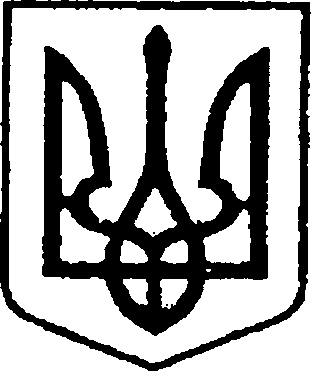 УКРАЇНАЧЕРНІГІВСЬКА   ОБЛАСТЬНІЖИНСЬКА  МІСЬКА  РАДА      сесія  VII скликанняР І Ш Е Н Н ЯР І Ш Е Н Н Я      від  ____________ 2019 р.             м. Ніжин	                         № _______

Про  внесення змін до додатку 15 «Міська цільовапрограма «Турбота» на 2019р.», затвердженогорішенням  Ніжинської міської ради від 16 січня 2019р. № 6-50/2019 «Про затвердження бюджетних програмМісцевого значення на 2019рік»У   відповідності   до   ст. 26, 42, 59, 61, 73 Закону  України  «Про   місцеве  самоврядування   в  Україні», ст. 89, 91 Бюджетного  кодексу  України, ст.ст.104, 105, 106, 107, 108 Цивільного кодексу України, ст.ст. 59, 78 Господарського кодексу України, законів України «Основи законодавства України про охорону здоров’я» від 19.11.1992р., «Про внесення змін до деяких законодавчих актів України щодо удосконалення законодавства з питань діяльності закладів охорони здоров’я» від 06.04.2017р, «Про державні фінансові гарантії медичного обслуговування населення» від 19.10.2017р., керуючись Регламентом Ніжинської міської ради Чернігівської області VII скликання, затвердженим  рішенням  Ніжинської міської ради Чернігівської області від 24 листопада 2015 року №1-2/2015 (зі змінами), враховуючи звернення Комунального лікувально-профілактичного медичного закладу «Ніжинська міська стоматологічна поліклініка», управління  праці  та  соціального  захисту  населення  Ніжинської міської ради щодо фінансування міської цільової програми «Турбота» на 2019 рік, міська  рада  вирішила:1.   Внести зміни до додатку 15 «Міська цільова програма «Турбота» на 2019р.», затвердженого рішенням  Ніжинської міської ради  від 16 січня 2019р. № 6-50/2019 «Про затвердження бюджетних програм Місцевого значення на 2019рік», а саме:1.1. Абзац 7  розділу 6 «Напрями діяльності та заходи програми» викласти  в  наступній  редакції: «Безоплатне лікування учасників антитерористичної операції та членів сімей загиблих учасників антитерористичної операції здійснюється Комунальним лікувально-профілактичним закладом «Ніжинська центральна міська лікарня ім. Миколи Галицького». Безоплатне зубопротезування учасників антитерористичної операції  та безкоштовна ортопедична стоматологічна допомога пільговим групам Ніжинської міської об’єднаної територіальної громади (інваліди війни, учасники війни, учасники бойових дій (афганці), почесні донори і т.д.) здійснюється КЛПМЗ «Ніжинська міська стоматологічна поліклініка» з наступним відшкодуванням витрат згідно з поданими розрахунками щодо вартості наданих послуг виконавчим комітетом Ніжинської міської ради». 1.2. Пункт 5 розділу 1  «Паспорт» викласти в наступній редакції:1.3. Пункт 10 розділу 1  «Паспорт» викласти в наступній редакції:1.4. Внести  зміни в додаток №1 до міської цільової Програми «Турбота» на 2019р. А саме, абзац 4 та 5 викласти в наступній редакції:Безоплатне лікування учасників антитерористичної операції та членів сімей загиблих учасників антитерористичної операції та безоплатне зубопротезування учасників антитерористичної операції  та безкоштовна ортопедична стоматологічна допомога пільговим групам Ніжинської міської об’єднаної територіальної громадиСередні витрати на місяць для безоплатного лікування   учасників АТО та членів сімей загиблих учасників АТО - 5,0тис.грн. 5,0тис.грн. х 12 місяців = 60,0 тис. грн.Середні витрати для безоплатного зубопротезування 1 учасника АТО на місяць -  2,5тис.грн.30 учасників АТО х 2,5тис.грн. = 75,0 тис. грн.Середні витрати для безкоштовної ортопедичної стоматологічної допомоги пільговим групам Ніжинської міської об’єднаної територіальної громади (інвалідам війни, учасникам війни і т.д.)   -2,5 тис. грн. на одну особу.224 осіб х 2,5 тис. грн. = 560,0 тис. грн.РАЗОМ : 60,0тис.грн. + 75,0тис.грн.+560,0тис.грн = 695,0тис.грн.Компенсаційні виплати  за  проїзд  окремих  категорій громадянСередні витрати для компенсації за пільговий проїзд автомобільним транспортом в місяць  - 200,0 тис.грн., кредиторська заборгованість на 01.01.2019р. – 400,0тис.грн.                  200,0 тис. грн х 12 місяців+400,0тис.грн. = 2 800,0 тис. грнСередні витрати для компенсації за пільговий проїзд залізничним  транспортом в місяць – близько 550,0 тис.грн., кредиторська заборгованість на 01.01.2019р. – 16,3тис.грн.                  550,0 тис. грн х 12 місяців +16,3тис.грн. = 6600,0 тис. грн.РАЗОМ:      2800,0 + 6600 = 9400,0 тис. грн.2.   Фінансовому  управлінню  міської  ради   (Писаренко  Л.В.)   в  бюджеті  міста Ніжина на   2019рік в межах наявного фінансового ресурсу  передбачити  кошти  на  фінансування   зазначеної  програми.  3. Головному лікарю Комунального лікувально-профілактичного медичного закладу «Ніжинська міська стоматологічна поліклініка»  забезпечити  оприлюднення даного рішення на сайті ради протягом 5 робочих днів з дня його прийняття.4.  Організацію роботи по виконанню рішення покласти на першого заступника міського голови з питань діяльності виконавчих органів ради Олійник Г.М. та заступників міського голови з питань діяльності виконавчих органів ради (Алєксєєнко І.В., Дзюба С.П.).         5. Контроль  за   виконанням   рішення   покласти  на  постійну  депутатську комісію міської ради з питань соціально-економічного розвитку міста, підприємницької діяльності, дерегуляції, фінансів та бюджету (голова комісії Мамедов  В.Х.).   Міський голова                                                                      А.В. Лінник	
 	
 

   

Подає: 	

Головний лікар КЛПМЗ	
«Ніжинська міська 
стоматологічна поліклініка» 	                                                  В.М. Ярошенко 
Погоджує:Секретар міської ради                                                           В.В.СалогубПерший заступник міського голови  з питань діяльності виконавчих органів ради                                    Г.М.ОлійникНачальник  фінансового управління                                   Л.В.ПисаренкоНачальник  відділу юридично-кадрового	 забезпечення			       В.О. ЛегаГолова постійної депутатської 	 В.Х.Мамедов              комісії  з  питань  соціально – економічного розвитку міста, підприємницької діяльності, дерегуляції, фінансів та  бюджету  Голова  постійної  депутатськоїКомісії з питань регламенту, депутатської діяльності та етики,законності, правопорядку,антикорупційної політики, свободи словата зв’язків з громадськістю                                                  О.В. Щербак                                 ПОЯСНЮВАЛЬНА ЗАПИСКА
до проекту рішення Про  внесення змін та доповнень до додатка 15 рішення  Ніжинської міської ради  VII скликання від 16 січня 2019р. № 6-50/2019«Міська цільова програма «Турбота» на 2019рік»           1. Обґрунтування необхідності прийняття акту.         Даним проектом рішення проводиться корегування  потреби на 2019рік для безоплатного зубопротезування учасників антитерористичної операції  та безкоштовної ортопедичної стоматологічної допомоги пільговим групам Ніжинської міської об’єднаної територіальної громади та компенсаційних виплат  за  проїзд  окремих  категорій громадян (з  врахуванням  кредиторської  заборгованості за минулі періоди).2. Стан нормативно-правової бази у даній сфері правового регулювання.Підставою  для  розгляду та схвалення  даного  проекту  рішення  є статті 89, 91 Бюджетного кодексу України та статті 26, 42, 59, Закону України "Про місцеве самоврядування в Україні".  3. Фінансово-економічне обґрунтування. Реалізація проекту рішення у 2019 році передбачає фінансування з міського бюджету у розмірі, що буде затверджений рішенням міської ради на відповідний бюджетний період на підставі наданих пропозицій членами постійних депутатських комісій, які розглядали і погоджували проекти програм та заслуховували їх розробників.4. Прогноз соціально-економічних та інших наслідків прийняття рішення.Основними результатом, якого планується досягти – є  забезпечення безоплатного зубопротезування учасників антитерористичної операції  та безкоштовної ортопедичної стоматологічної допомоги пільговим групам Ніжинської міської об’єднаної територіальної громади та компенсаційних виплат  за  проїзд  окремих  категорій громадян.Головний лікар КЛПМЗ«Ніжинська міська Стоматологічна поліклініка»	В.М. Ярошенко

5.Відповідальні виконавці програмиВиконавчий комітет Ніжинської міської ради Чернігівської області, Управління праці та  соціального захисту населення  Ніжинської міської ради Чернігівської області, Управління житлово-комунального господарства та будівництва Ніжинської міської ради, КЛПЗ«Ніжинська центральна міська лікарня ім. Миколи Галицького», КЛПМЗ «Ніжинська міська стоматологічна поліклініка» 10.Загальний обсяг фінансових ресурсів, в т.ч. кредиторська заборгованість минулих періодів, необхідних для реалізації програми, всього,у тому числі:                 12 196 400  грн.з них: 1 931 500 грн. – виконавчому комітету Ніжинської міської ради, в т. ч.:840 000,00грн. - матеріальна допомога громадянам міста;85 500,00грн. - допомога на поховання;311 000,00грн. - матеріальна допомога сім’ям загиблих воїнів-афганців та учасників антитерористичної операції; 60 000 грн. – безоплатне лікування учасників антитерористичної операції та членів сімей загиблих учасників антитерористичної операції; 635 000грн. - безоплатне зубопротезування учасників антитерористичної операції  та безкоштовна ортопедична стоматологічна допомога пільговим групам Ніжинської міської об’єднаної територіальної громади.10 264 900,00грн. – управлінню праці та соціального захисту населення Ніжинської міської ради , в т.ч.6 600 000,00грн. – за перевезення залізничним транспортом (в т. ч. кредиторська заборгованість 16 300,00грн.);2 800 000,00грн – за перевезення автомобільним транспортом (в т. ч. кредиторська заборгованість 400 000,00грн.);864 900,00грн - компенсація пільг з послуг зв’язку (в т. ч. кредиторська заборгованість 444 900,00грн.)10.1.Кошти  міського бюджету12 196 400  грн.,   в т.ч. кредиторська заборгованість минулих періодів   - 861 200,00грн.10.2.Кошти  інших джерел-